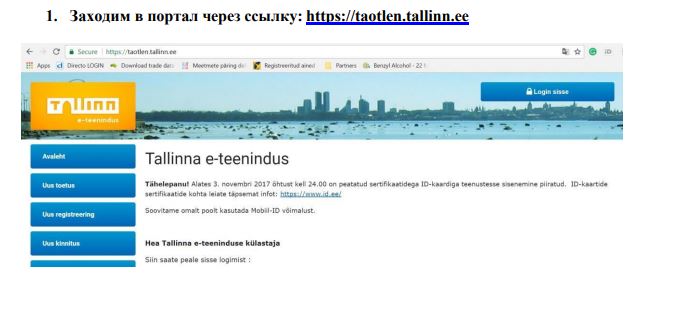 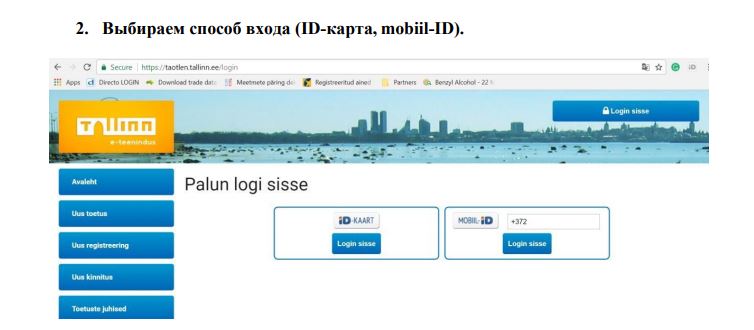 Далее на след. Странице >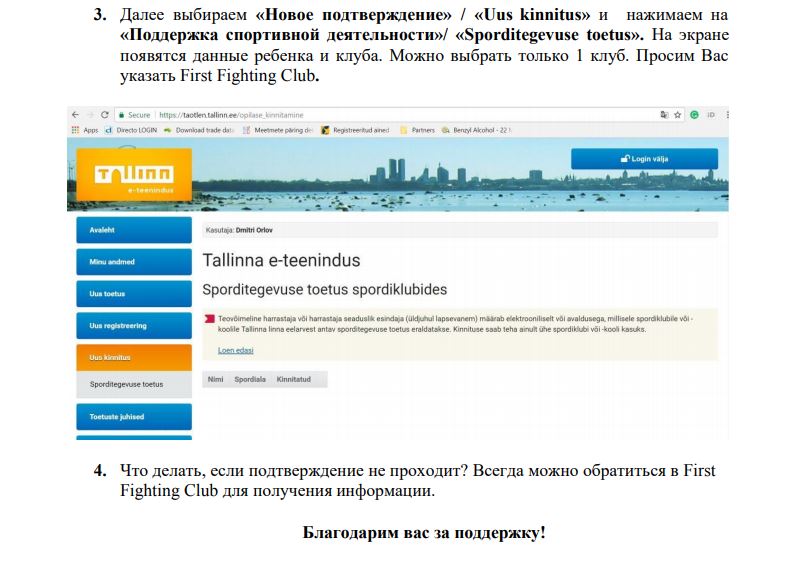 